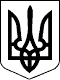 УКРАЇНАРОЗПОРЯДЖЕННЯголови Рахівської районної державної адміністрації Закарпатської областіВідповідно до статей 6 і 39 Закону України „Про місцеві державні адміністрації”, на виконання розпорядження голови облдержадміністрації  18.02.2019 № 94 „Про перелік об’єктів будівництва, реконструкції, капітального та поточного середнього ремонтів автомобільних доріг загального користування місцевого значення, вулиць і доріг комунальної власності у населених пунктах” (із змінами), з метою приведення в належний стан автомобільної дороги:1. Дозволити відділу фінансового забезпечення апарату райдержад-міністрації (Горан М.М.) профінансувати видатки, пов’язані з ремонтом автомобільної дороги, в сумі 1 000 000,00 (один мільйон) гривень, по об’єкту Поточний середній ремонт автомобільної дороги загального користування місцевого значення С 070901 (Мукачево – Рахів – Богородчани – Івано-Франківськ – Рогатин – Бібрка – Львів) – Костилівка км 0+000 – 1+000 Закарпатської області, за рахунок коштів субвенції з державного бюджету місцевим бюджетам за бюджетною програмою 0217462.2. Контроль за виконанням цього розпорядження покласти на заступника голови державної адміністрації  Ігнатюка Д.М.Голова державної адміністрації                                                      П. БАСАРАБА 19.07.2019           Рахів                                             № 214Про фінансування видатків на Поточний середній ремонт автомобільної дороги загального користування місцевого значення С 070901 (Мукачево – Рахів – Богородчани – Івано-Франківськ – Рогатин – Бібрка – Львів) – Костилівка км 0+000 – 1+000 Закарпатської областіПро фінансування видатків на Поточний середній ремонт автомобільної дороги загального користування місцевого значення С 070901 (Мукачево – Рахів – Богородчани – Івано-Франківськ – Рогатин – Бібрка – Львів) – Костилівка км 0+000 – 1+000 Закарпатської області